Karpinys „Gėlė“Mums reikės: popieriaus, žirklių, klijų, pieštuko, trintuko, drožtuko.Ant sulenkto lapo nupiešiame pusę gėlės. 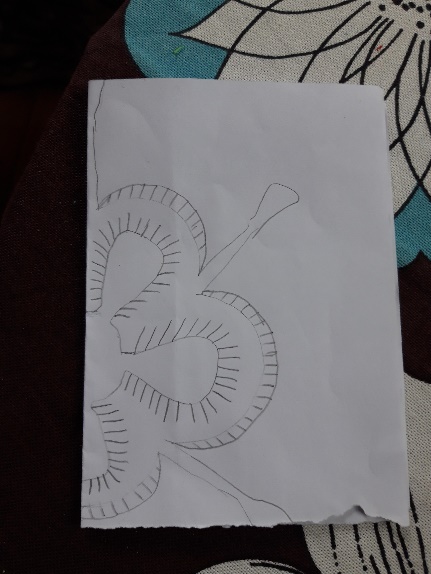 Nupieštą gėlę iškerpame, atlenkiame, ištiesiname ir priklijuojame prie spalvoto popieriaus.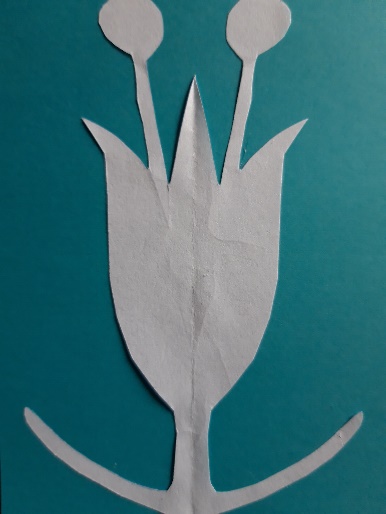 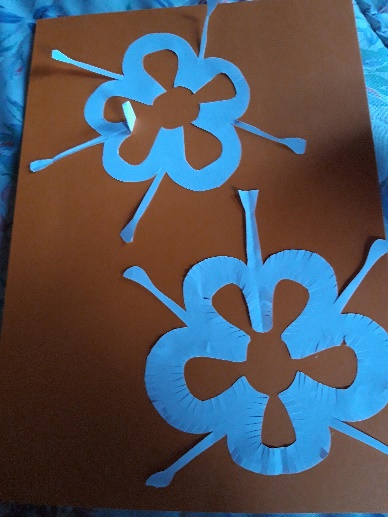 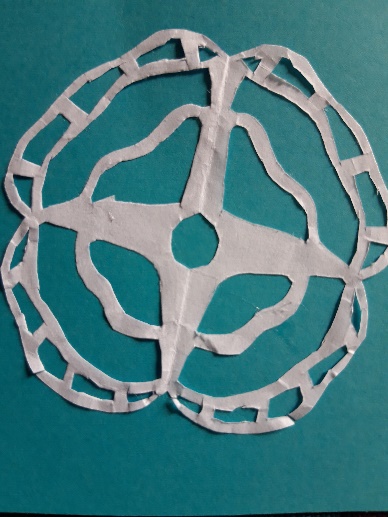 